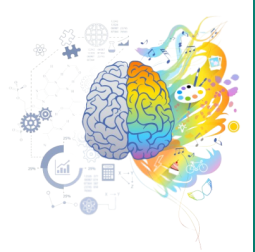   FIFA (Focus on Innovation,Focus on Algorithm)   Aims of the project:1. We are aiming to focus on promoting innovation in education.2. We are aiming to focus on creativity.3. We are aiming to focus on problem-solving skills.4. We are aiming to engage students real-world solving activities.5. We are aiming too focus on critical thinking and collobaration. Okulumuz Müdür yardımcısı Azime Sinem Hayta’nın ortaklığı 5 öğrencinin katılımı ile FIFA eTwinning projesi yürütülmektedir.Öğrencilerimin öğretmen rehberliğinde hazırladığı  etkinlikler okulumuz panolarında sergilenmektedir.